2018年首批高水平医院省级财政专项资金绩效评价报告主管部门：广东省卫生健康委员会（公章）填 报 人：广东省卫生健康委员会 郭未艾联系电话：020-838134252019年6月目      录一、基本情况------------------------------------------------------------1(一)项目概况-------------------------------------------------------------1(二)预算资金情况-------------------------------------------------------3(三)项目建设范围和任务----------------------------------------------3(四)绩效目标设置情况-------------------------------------------------4二、绩效指标分析------------------------------------------------------5（一）项目资金管理情况。------------------------------------------5（二）项目建设进展主要情况。------------------------------------8三、综合评价结论-----------------------------------------------------12四、主要绩效-----------------------------------------------------------12五、存在问题-----------------------------------------------------------19六、相关建议-----------------------------------------------------------20根据广东省财政厅《关于做好2019年第二批省级财政重点绩效评价工作有关问题的通知》（粤财绩函〔2019〕20号）的有关要求，我委扎实开展了对2018年高水平医院建设项目专项资金使用绩效评价。现将有关情况报告如下：    一、基本情况(一)项目概况。为深入贯彻落实习近平总书记视察广东重要讲话精神，推动我省卫生健康事业高水平发展，着力破除制约医院高质量发展的体制机制障碍，按照“强基层、建高地、登高峰”的总体思路，对标国际国内先进水平，推动若干家高水平医院建成国内一流、世界领先的医院，带动提升全省特别是基层医疗服务水平，打造“顶天立地”广东医疗卫生大格局，为广东奋力实现“四个走在全国前列”提供有力支撑。经省委常委会议、省政府常务会专题研究同意，省政府印发《广东省人民政府办公厅关于实施高水平医院建设“登峰计划”的意见》（粤府办〔2018〕20号，以下简称《意见》），明确了省级财政安排60亿元左右分两批支持20家左右重点建设医院。2018年6月6日，遴选中山大学附属第一医院、南方医科大学南方医院、广东省人民医院、广州医科大学附属第一医院等9家医院作为高水平医院建设对象。通过建设，9家重点建设医院总共完成前沿医疗技术78项,高水平临床科研平台建设69个，引进和培育高层次人才562人，打造一流医学学科115个，建立现代医院管理制度绩效24个，成立专科联盟等盟（体）881个等，各项工作均超额完成了年度建设目标任务，逐步在我省医疗行业发挥了示范引领和辐射作用。广州医科大学附属第一医院呼吸科继续获得全国专科排名首位；中山大学附属第一医院继续保持复旦排行榜全国排名第七；年度进入全国专科综合排名前十位的专科达31个。9家医院中有2位医学专家（南方医科大学南方医院侯金林由中华医学会推荐为中国科学院院士候选人，广州医科大学附属第一医院何健行已进入中国工程院第二轮评审候选人）成为两院院士推荐候选人。在标志性项目方面，新增国家临床研究中心1个，省部共建国家重点实验室1个，省部级重点实验室（或工程实验室）5个，省级工程技术中心9个，在主流国际学术团体任职情况（委员、理事以上）42人，相关学术成果被国际诊疗指南采纳3个，参与国际诊疗指南编写1个，主办国际学术会议14次；在科研项目方面，新增国家重点研发项目1个，国家科技重大专项项目3个，国自然重点项目1个，国自然立项91项，省部级科研项目89个；在重点人才引进方面，新增国家万人计划科技创新领军人才2人，国家万人计划青年拔尖人才2人，国务院特殊津贴专家7人；在成果方面，作为第一和通讯作者单位在高影响因子期刊发表论著64篇，以第一完成单位获得国家科学技术奖三等奖以上1个，新增主持创新药物研究项目4个，参与创新药物研究项目43个，新增主持或参与国际多中心新药物临床试验项目49个，新增药物临床试验专业28个，新增授权发明专利99项，新增发明专利37项，新增实用新型77项。(二)预算资金情况。广东省财政厅《关于安排高水平医院建设“登峰计划”项目资金的通知》（粤财社〔2018〕98号）安排首批高水平医院建设专项资金90000万元，重点用于学科建设、人才引进和教学科研平台建设，原则上不得用于基建。    (三)项目建设范围和任务。1.项目建设范围。2018年首批遴选9家重点建设医院，包括中山大学附属第一医院，南方医科大学南方医院，广东省人民医院、广州医科大学附属第一医院、广东省中医院、深圳市人民医院、香港大学深圳医院，汕头大学医学院第一附属医院、广东医科大学附属医院。2.项目建设任务。一是发展前沿医疗技术，提升解决疑难复杂重症的医疗技术水平能力和突发公共卫生事件的应急能力；二是建设高水平临床科研平台，抢占国际国内专病领域研究制高点；三是集聚拔尖医学人才，加大力度培养和引进院士、国医大师、长江学者等高层次医学人才，组建以医学拔尖人才为核心的医学团队；四是打造一流医学学科，建设布局合理、特色突出、优势明显的医学及相关学科群;五是建立现代医院管理制度，加强医院规范化、精细化、科学化、信息化管理，着力改善医疗服务，不断增强人民群众获得感，提高人民群众健康水平；六是发挥示范引领作用，充分发挥重点建设医院的龙头引领和示范效应，全面提升基层医疗卫生服务能力水平，促进医疗资源均衡优化发展。 (四)绩效目标设置情况。1.总体目标。到2022年，高水平医院综合实力和国际国内影响力迈上新台阶，优势领域更加突出；7家以上医院跻身全国百强医院；争取建成1个综合类国家医学中心和若干个专科类国家医学中心、区域医疗中心和国家区域中医（专科）诊疗中心。2.具体目标。到2020年，高水平医院在临床疑难危重症救治、临床医学研究、拔尖创新人才培养引进、医院管理等方面取得明显成效；建成国家基因检测示范中心、国家呼吸系统疾病影像数据中心、国家肺功能数据中心；在粤东粤西地区各建设1家疑难危重症诊疗中心；力争新增病毒性肝炎、病理诊断、中医等国家临床医学研究中心。广东省人民医院等9家均制定了具体建设目标（具体见各医院的《高水平医院建设“登峰计划”建设方案（2018-2022）》），细化并确定了本院的建设目标、建设进度、建设任务等绩效目标。3.2018年度绩效目标。首批高水平医院分解的2018年具体绩效目标见表1：2018年绩效指标表。表1：2018年绩效指标表二、绩效指标分析我省“登峰计划”高水平医院建设绩效指标得分依据和综合得分情况见附件2。涉及资金使用和管理方面的绩效情况分析如下：（一）项目资金管理情况。1.项目资金分配和到位情况。按照《广东省人民政府办公厅关于实施高水平医院建设“登峰计划”的意见》（粤府办〔2018〕20号）《广东省卫生健康委办公室关于印发广东省第一批高水平医院建设实施方案的通知》（粤卫办〔2018〕34号）等要求，省财政安排的建设资金由省财政厅直接拨付至重点建设医院，由重点建设医院自主预算管理及使用。截至2018年5月31日，省财政厅已将第一批重点建设医院的专项资金90000万元全部下达至项目建设单位，9家高水平医院建设专项资金到位率100%。2.项目管理制度建设情况。    印发《广东省卫生计生委办公室关于成立广东省卫生计生委高水平医院建设“登峰计划”工作领导小组的通知》粤卫办〔2018〕16号），重点建设医院也成立了高水平医院建设领导小组，以统筹协调推进各项工作，强化组织保障方面。印发《广东省人民政府办公厅关于实施高水平医院建设“登峰计划”的意见》（粤府办〔2018〕20号）《广东省人民政府关于印发广东省省级财政专项资金管理试行办法的通知》（粤府〔2018〕120号）《关于印发省级财政卫生计生专项资金管理办法的通知》（粤财社〔2014〕113号）《关于修订省级卫生计生事业发展专项资金管理办法的通知》（粤财社〔2017〕76号）等，明确了各部门职责、资金使用范围和补助对象、专项资金预算编制及审核、专项资金执行及管理、监督检查和绩效管理等原则性内容。各重点建设医院也结合实际修订和完善了管理制度，如《广东省人民医院高水平医院建设“登峰计划”建设方案（2018-2022）》《广州医科大学附属第一医院重点项目管理规定》《广州医科大学附属第一医院登峰人才引进办法》《广州医科大学附属第一医院登峰人才培养办法》、《广东医科大学附属医院高水平医院建设“登峰计划”专项资金管理办法（暂行）》《汕头大学医学院第一附属医院关于广东省高水平医院“登峰计划”专项资金管理暂行办法》《汕头大学医学院第一附属医院“登峰计划”工作小组会议制度》《汕头大学医学院第一附属医院“登峰计划”重点建设学科绩效考核办法》《深圳市人民医院关于广东省“登峰计划”财政专项资金管理和使用等有关事宜的通知》《深圳市人民医院高水平医院建设专项资金管理办法》和《中山大学附属第一医院科研与学科奖励管理办法》《广东省人民医院登峰专项资金管理办法》《广东省人民医院“登峰计划”科研专项管理办法（暂行）》等。3.项目资金预算执行情况。截至2019年3月31日，实际支出36015.78万元，资金支出率40%（见表2：首批高水平医院资金支付情况表）。按照粤府办〔2018〕20号等规定，项目资金由重点建设医院自主预算管理及使用，不纳入年度预算执行进度考核。表2：首批高水平医院资金支付情况表4.项目资金支出规范性情况。高水平医院建设项目单位资金预算执行很规范，没有发生预算调整的情况，大额资金使用能够落实“三重一大”决策制度，经党委会或院长会集体决策；资金支出严格按照资金管理制度执行，没有发现超标准、超范围支出情况，没有发现虚列支出、截留挤占挪用或者其他不符合规定的情况；涉及政府采购的项目，能严格执行招投标制度和其他政府采购相关制度规定，招标文件及合同管理比较规范，采购合同签订后，严格按照合同内容进行履约管理，各项目单位能落实专款专账核算,财会凭证资料完整，能比较准确和真实地反映实际支出情况，没有发现支出不规范情形，总体支付规范性良好。 5.项目监管情况。一是加强审计监督，自2019年3月12日开始实施为期约1个月的对9家重点建设医院任务落实情况和资金使用情况进行过程审计，强化审计对高水平医院建设的监督。二是落实建设月报制度。印发《广东省卫生计生委办公室关于实施高水平医院建设“登峰计划”重点建设医院建设进度信息月报工作的通知》，要求9家高水平医院按照规定，从2019年1月起，每月5日向我委报送月度建设进展情况。三是开展建设情况评估。2019年6月4日，委托南方医科大学开展对9家制度建设医院建设情况的评估，考核各建设医院落实具体建设方案情况。6.项目满意度调查实施情况。我委设计了《高水平医院建设“登峰计划”专项资金使用绩效满意度调查问卷》，对首批高水平医院在项目公开透明度、医学科研竞争机制和项目实施激励机制等10个问题展开满意度调查工作，实际完成调查问卷822份，测评结果为：平均满意度94.04%（见附件3：“登峰计划”专项资金使用绩效满意度调查统计表）。（二）项目建设进展主要情况。中山大学附属第一医院推进医院科研仪器开放共享体系建设取得实效，明确以精准医学研究院为试点构建科研设备共享系统。该院黄东锋教授团队的《脑卒中多感交互效应运动康复重建技术研究及临床转化》获中国产学研合作创新成果奖一等奖，推动脑卒中康复新技术的应用和推广，郭剑平研究员在Nature Cell Biology（IF=20.06）发表研究论文。成功入选国家建立健全现代医院管理制度的试点医院，正组织制定《中山大学附属第一医院建立健全现代医院管理制度试点工作实施方案》。与越秀区3家二甲医院和5家社区卫生服务中心组成“医联体”，形成三级联动医疗网，积极探索区域内居民就医便利模式。组建17个专科联盟，1个远程医疗协作网，2个其他医疗联合体。搭建全新的开放式远程医疗平台，通过远程医学平台进行医疗、科研的探讨及疑难病例讨论。广东省人民医院加强“结构性心脏病研究中心”、“冠心病研究中心”、“老年病研究中心”、“肺癌研究中心”、“精神卫生研究中心”、“慢病管理研究中心”等研究机构建设，并通过全院范围内的血糖管理、急性肾损伤管理、心理治疗管理等综合干预模式，打造全院多学科合作的一体化治疗模式；引进千人计划专家1名、长江学者及国家杰青1名，建立了曹雪涛院士工作站，柔性引进4名海外高层次专家（唐金陵、蓝辉耀、刘建军、刘思敏），有4名海外高层次专家在洽谈中；遴选启动第二批梁长虹等5个专家团队的2018-2021年第一周期建设。以吴一龙教授为学科带头人的胸部肿瘤学团队，在2018年共发表SCI论文35篇。遴选出“杰青”项目人选3人、“优青”项目人选8人、“杰青培育人才”3人、“优青”培育人才3人；率先在全国采用国际标准医学术语集（SNOMED）建立高度结构化的电子病历系统与临床数据中心，建立了3D联合打印实验室，开展医学影像学的人工智能研究，建立了人工智能影像实验室，基于临床数据中心与心研所、肾内科、胸外科、急危重症医学部、内分泌科共同建设共12个病种的专科科研随访数据库，已完成1个病种的科研随访库上线使用，8个病种的科研随访库试用中。南方医科大学南方医院获批广东省肝脏病研究所，生物样本库场地已进入施工阶段，完成生物样本管理系统招标采购；引进双聘院士1名并授牌院士工作站，侯金林入选广东省“特支计划杰出人才”，樊蓉、胡彦锋入选“科技创新青年拔尖人才”，制定医院博士后人员管理办法；在国家呼吸与危重症医学科专培基地检查中被评为“优秀”，被授予“国家PCCM科规范化建设三级医院优秀单位”。正式启动第二批两个试点专培基地（普通外科、重症医学科）2018级学员招收工作，经过全国理论统考及专科基地临床能力考核，最终确定录取3人，包括普通外科、内科重症医学科及外科重症医学科各1人；修订科室年度综合目标管理考核办法，全面加强学科管理。完善了MDT工作考评方案，全院MDT团队全年会诊量达1020例，同比增长15.38%。建立“在院病历实时监控、出院病历回收检查、归档病历编目核查、终末病历检审”四级病历质量控制体系。顺利通过互联互通成熟度测评文审工作，制定现场测评方案并推进系统升级工作。组建13个专科联盟，与600多家基层医院建立双转关系。制定并完善急诊预留床位制度，临床科室每天预留7%床位数作为急诊患者和双向转诊患者床位。广东省中医院制定领军人物培养计划，修订医院拔尖朝阳人才计划和博士后管理制度，完成医院第一、四批科研创新团队的建设周期考核，开展团队管理办法修订工作。香港大学深圳医院肿瘤综合治疗中心牵头组建“深港鼻咽癌防治与康复联盟”，产前诊断中心已顺利通过广东省产前诊断执业许可现场评审复核，“临床-转化-基础-科研实验室”建设项目提交政府主管部门审批。该院黄德民、姚启恒等4名医生成为广东省杰出青年医学人才，已启动心脏外科团队人才引进。完成国家药物临床试验（NMPA-GCP）新专业申报，包括心血管内科、普通外科等共8个专业。广州医科大学附属第一医院新增国务院特殊津贴专家1人，新增广东省青年珠江学者1人，柔性引进程京院士团队，建立院士工作站。该院何建行教授与张康教授在《Nature medicine》发表一篇AI技术深度综述。确定院士培养对象、医学顶尖人才培养对象、医院领军人才培养对象各2人。作为第一完成单位获得国家科学技术进步奖二等奖1项。汕头大学医学院第一附属医院承办首届住院医师规范化培训临床技能大赛和“广东省法学会卫生法学研究会2018年年会暨医疗机构管理与‘放管服’改革学术论坛”，国内多位专家学者探讨医疗机构立法与“放管服”改革问题，推进现代医院管理制度的实施。已实现医联体内结果互认、双向转诊、上下联动的分级诊疗体系，2018年医联体内下级医院向上级医院转诊病人累计约1786人次，医联体内上级医院向下级或同级医院转诊病人累计212人次。胸痛中心联盟内下级医院向汕大附一院转诊699人次。广东医科大学附属医院推进专科、专病中心遴选等工作。作为第一完成单位及通讯作者单位在国际著名期刊British Medical Journal（BMJ）在线发表两篇高影响因子论文，最新影响因子为23.259。深圳市人民医院共组织5批次面试，通过面试人员骨干人才18人。继续进行复旦大学医院管理研究所学科建设评价工作，完成了学科评估定量指标数据填报工作及现场访谈等工作。三、综合评价结论本次评价依据《省级财政到期资金使用绩效评价暂行办法》（粤财评〔2014〕7号）和《关于做好2019年第二批省级财政重点绩效评价工作有关问题的通知》（粤财绩函〔2019〕20号）确定的项目支出绩效评价指标体系、评分标准和要求，根据重点建设医院建设进展和项目推进的具体实际，从投入、过程、产出和效益4方面对专项资金的使用情况开展绩效评价工作。通过对首批高水平医院建设项目实施有关情况材料进行综合分析，投入指标得分19分，得分率95%、过程指标得分20分，得分率100%、产出指标得分30分，得分率100%、效益指标得分27.81分，得分率92.7%（见图1）。从得分结构情况看，在投入、效益方面工作有待加强。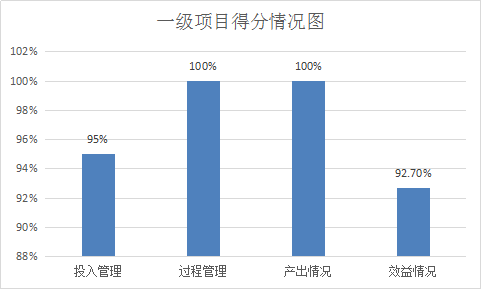 图1  一级指标得分情况图经综合评审，项目资金使用绩效得分为96.81分（得分依据见附件2），绩效等级为“优”。四、主要绩效(一)医疗健康领域综合实力显著提升。通过高水平医院建设，开展重大疑难危重症的中西医临床协作攻关，显著提升了我省解决疑难复杂重症的医疗技术水平能力和突发公共卫生事件的应急能力。如广州医科大学附属第一医院呼吸科连续9年稳居全国专科排名首位；中山大学附属第一医院进入复旦排行榜全国排名第七；2018年进入全国专科综合排名前十位的专科31个（中山大学附属第一医院16个、南方医科大学南方医院7个、省人民医院5个、广州医科大学附属第一医院3个）。汕头大学医学院第一附属医院护理学科和心胸外科跻身中国科技量值排行榜（STEM）百强。南方医科大学南方医院获批风湿病国家区域中医诊疗中心，获评国家卫健委脑防委高级卒中中心；45个国家临床重点专科建设项目全部通过验收，验收率100%。5项前沿技术引领国内国际先进水平，如中山大学附属第一医院“无缺血”理念和技术，成功实施世界首例“无缺血”肾移植，将全球首创的“无缺血”器官移植理念和技术成功应用到肾移植手术领域，标志着肾移植继肝移植后亦从传统的“冷移植”跨入了“热移植”时代；广州医科大学附属第一医院心肺联合移植、肺移植技术达到国内国际领先水平；还有省人民医院先天性结构性心脏病手术、心脏瓣膜手术和肺癌手术等。（二）引进和培育的高层次人才显著增加。首批高水平医院坚持内培外引，集聚拔尖医学人才成效显著，夯实了高水平医院的医疗队伍，引领了全省医院院医疗技术和医学科研的进一步发展。据统计，年度引进院士等高层次人才384人、培育国家杰青等高层次人才178人、遴选赴国内外研修培训71人，其中引进或柔性引进院士（团队）达13名。如汕头大学医学院附属一院引进了周宏灏、余金明和杨胜利3名中国工程院院士及其专家团队，省中医院成功聘请陈可冀、李兆申和俞梦孙3位院士并向广东省科技协会申请建立院士工作站，南方医科大学南方医院引进双聘院士1名并增设院士工作站，中山大学附属第一医院引进双聘院士1人，广州医科大学附属第一医院柔性引进董家鸿院士团队、马丁院士团队、李兆申院士团队、韩德民院士团队、程京院士团队，建立院士工作站5个，南方医科大学南方医院引进哈佛大学Brigham and Women团队，香港大学深圳医院柔性引进卢宠茂教授团队（肝移植）、Michael Dixon教授团队（乳癌及乳腺病）、孔凤鸣教授团队（肿瘤）和刘彭涛和刘奎教授团队（生殖科学转化研究）等4个国际知名医学团队，有效推动医院学科和科研水平整体发展。广州医科大学附属第一医院引进加拿大生命科学院张海波院士，推动呼吸机所致的肺部纤维化、内毒素信号与干细胞治疗肺部损伤及脓毒症等领域的发展，引进美国加州大学圣地亚哥分校人类基因组医学研究所所长、千人计划专家张康教授，推动建立医院的人工智能体系、精准医疗等，对医院整体高水平发展起到了有效的促进作用。在国家杰青、优青项目上取得进一步突破，中山大学附属第一医院匡铭教授、张弩副教授分别荣获国家杰出青年科学基金和国家自然科学基金优秀青年科学基金，同时，罗俊航教授入选科技部创新人才推进计划中青年科技创新领军人才，实现了科技部人才计划的突破，罗俊航还入选广东省特支计划科技创新领军人才，陈文芳和周怡教授获得省特支计划科技创新青年拔尖人才。另外，南方医科大学南方医院成功获批3个专培试点专科基地（普通外科学、内科危重症医学、内科危重症医学）；在国家呼吸与危重症医学科专培基地检查中被评为“优秀”，授予“国家PCCM科规范化建设三级医院优秀单位”。（三）科技影响力显著提高。首批高水平医院落实国家科技创新驱动发展战略，瞄准国际医学前沿，以标志性科研项目为抓手，着力打造学科高峰，科技影响力显著提高。如南方医科大学南方医院李国新教授（通讯作者）团队带领中国14家标杆医院在腹腔镜微创胃癌治疗方面的最新研究成果在国际顶级医学期刊JAMA在线发表，该研究在全球范围内首次提供了腹腔镜微创治疗局部进展期胃癌的高级别循证医学证据，揭示了腹腔镜微创手术治疗局部进展期胃癌具有确切的远期疗效与显著的微创获益，标志着我国微创胃癌治疗迈入了造福更广大患者的新时代；中山大学附属第一医院李延兵教授牵头主持国家重点研发计划项目、区景松教授获国家自然科学基金重点项目和胡争研究员牵头主持国家科技重大专项传染病防治专项；广州医科大学附属第一医院科技影响力在全国综合排名40位，同比上升4名；进入科技量值全国排名前十位的学科有3个，另进入百强的学科有9个；6项研究成果被WHO全球慢阻肺防治指南（2019）引用；该院牵头实施的“钟声计划”--全球首个ctDNA甲基化高通量测序技术用于肺结节诊断与监测的临床研究；自主创办的转化医学期刊《Annals of Translational Medicine》于2018年被SCI收录，成为医院自主创办被SCI收录的第二本期刊。据统计，首批高水平医院获得国家重点研发计划项目等国家级项目93项、省级科研项目60项、市级项目47项、省卫生健康委课题9项和省中医药局课题5项。获得广东省科技进步一等奖1项、广东省科技成果奖一等奖1项、中国产学研合作促进会创新成果奖1项、国家科技进步奖二等奖1项。SCI收录论文1420篇，IF大于10分的论著15篇。国际专利3项、发明专利32项、实用新型21项、外观设计1项和获授权专利46项。何晓顺教授团队的“多器官保存装置”专利权已签署专利转让合同，实现转让670万元。（具体见表7：首批高水平医院科研成果情况表）表7：首批高水平医院科研成果情况表（四）辐射带动能力显著增强。据统计，高水平建设项目医院年度建立专科专病联盟84个、帮扶基层医院56家、信息一体化紧密型医联体4个、医联体总数为107个、普通医联体87个、涉及协作医院135个、实施远程医疗协作网1个。如中山大学附属一院腹透专科联盟已覆盖29个省（直辖市、自治区），2511家县级医院，培训医护人员4500多名，被《柳叶刀》杂志誉为“广州模式”。同时，作为广东省县级医院学科带头人培训中心，已培养了县级医院骨干带头人351人；作为首批国家医疗队组建单位，已派出18支医疗队帮扶6个省13个地区。广州医科大学附属第一医院建立的新型互联网诊疗、教学、科研培训一体的互联网+平台实现全国30个省会城市全面覆盖，地级市和自治州覆盖率达94.14%，全国区县级行政区覆盖达86.23%。南方医科大学南方医院牵头成立广东省人民医院院协会品管圈管理专业委员会；广东省人民医院务管理质量控制中心挂靠该院；被省卫生计生委推荐为省属医院唯一代表参加全国质量奖评选；发挥高级卒中中心区域领头羊作用和担当，牵头与白云区9家区属医院建立了卒中救治联盟；探索多形式的医疗联合体，成立消化内镜等10个专科专病联盟，签约医院达538家；利用“互联网+”发展契机，搭建远程医疗协作体，服务覆盖新疆、西藏、云南、海南、广东等13个省区共500余家医疗机构。汕大医学院附属一院开创“汕大模式”医联体，共派出190名人员到医联体单位医院全职工作；医联体内成员单位年度诊疗患者88.84万人次，同期增长2.67%，开展手术 24240 次，同期增长8%，开展临床带教、教学查房2476次，开展会诊4962人次，同期增长93%，培训基层医务人员5055人次。截至2018年年底，逾1.2万人次使用香港特别行政区政府长者医疗券到香港大学深圳医院就诊。广东医科大学附属医院组织赴医联体成员单位培训4次，远程培训8场；向医联体成员单位派驻88人，医联体内基层医疗机构来我院进修人员9人次，为医联体下级医院开展新技术、新项目24项；落实双向转诊制度，年度向医联体成员单位下转466人，较2017年增长116.74%；远程医疗中心开展远程会诊（含处方点评、病例讨论）共40例；承担各类义诊活动50次；义工“幸福银行”服务患者超过30万人次，服务总时长11万小时；主导的“移动生命线——公交急救宣教项目”获第四届中国志愿服务项目大赛暨2018年志愿服务交流会金奖1项。五、存在问题（一）年度绩效指标缺失，影响省级财政资金绩效评价效果。省财政厅下达2018年度的高水平医院建设资金时，没有明确统一的项目建设省级财政资金的绩效目标，导致2019年的预算绩效评价自评表指标要重新制定，影响绩效评价效果。（二）项目实施过程中检查、监控工作有待加强。项目实施时间不长，相关对高水平医院建设考核评价存在欠缺，截至2019年3月31日，尚未有有关材料显示有关部门对重点建设开展过系统的评估评价，仅有项目建设单位报送月度建设进度情况和审计监督，在项目实施规范性、政府采购规范性和支出规范性等方面的检查、监控工作仍然有待加强。 （三）配套支持政策缺乏，部门协调有待加强。高水平医院建设涉及提高医疗水平、科技影响力、辐射带动能力、高层次人才队伍等建设，需要发展改革、人社、科技、财政、教育等多部门协调行动和制定相关配套，截至评估日，相关配套政策尚未完善。(四)制度建设有待加强，专项资金使用缺乏专门的管理办法或指导性规定。有关部门尚未出台专门的高水平医院建设专项资金监管办法，仅沿用《广东省人民政府关于印发广东省省级财政专项资金管理试行办法的通知》（粤府〔2018〕120号）《关于印发省级财政卫生计生专项资金管理办法的通知》（粤财社〔2014〕113号）《关于修订省级卫生计生事业发展专项资金管理办法的通知》（粤财社〔2017〕76号）等，各项目建设医院也比较难制定比较细化资金管理方面的可操作制度，影响项目资金使用和管理。六、相关建议（一）结合高水平医院建设实际设立年度预算绩效指标。预算绩效指标设置是专项资金使用的指挥棒，预算绩效指标编制的科学性、可行性决定预算绩效实施的可行性和科学性，建议省财政厅完善绩效指标库，指导建立统一的项目预算绩效指标。（二）强化监督管理合理。建议省财政、审计等有关监督管理加强监管协调合作，共同做好高水平医院建设的专项资金使用和项目实施监管，指导和促进项目建设单位完善制度体系，规范资金使用。（三）完善专项资金监管制度。建议省财政厅组织和指导卫生健康部门完善我省高水平医院建设专项资金管理制度，制定专项资金使用指导性文件，尽快出台高水平医院建设专项资金管理办法，（四）强化部门协调机制，出台相关支持政策。建议发展改革、教育、科技、人社、财政等部门要加强协调合作，研究制定完善高水平医院建设的相关配套政策，营造有利于充分调动医院积极性、主动性，促进医院良性自主发展的政策环境。（五）强化年度评估考核，促进高质量建设高水平医院。政策实施效果评估是检验政策的试金石，需要加强高水平医院建设年度绩效评价和考核，有效协调各方政策，推动高质量建设高水平医院。绩效目标（量化指标）绩效目标（量化指标）评价年度指标值（任务数）计划完成质量产出指标（完成进度和质量）1. 发展前沿医疗技术57项100%产出指标（完成进度和质量）2. 高水平临床科研平台51个100%产出指标（完成进度和质量）3. 引进和培育院士等高层次人才289人100%产出指标（完成进度和质量）4. 打造一流医学学科92个100%产出指标（完成进度和质量）5.建立现代医院管理制度20项100%产出指标（完成进度和质量）6.建立专科联盟等盟（体）组织281个100%产出指标（完成进度和质量）7.月度建设进度报告率月报100%效果指标（个性指标）1.国家重点研发计划、国家科技重大专项、科技创新2030-重大项目和国家自然科学基金重大项目目标完成率3项100%效果指标（个性指标）2.国家临床重点专科建设项目通过验收目标完成率45个100%效果指标（个性指标）3.进入全国专科综合排名前十位的专科目标完成率19个100%效果指标（个性指标）4.集聚拔尖医学人才目标达成率100%289人100%效果指标（个性指标）5.SCI收录论文目标完成率984篇100%效果指标（个性指标）6.IF大于10分的论著目标完成率（2017 年数据）1 篇100%效果指标（个性指标）7.专利（实用新型、外观设计和授权专利）申报目标完成率51项100%效果指标（个性指标）8. 科技成果转化率1100%序号医院名称预算资金（万元）支出金额（万元）支出率（%）合计合计9000036015.7840.021南方医科大学南方医院100006365.3063.652省中医院100008341.0083.413广州医科大学附属医院100001349.1813.494中山大学附属第一医院10000634.526.355汕头大学医学院第一附属医院100001597.6615.986深圳人民医院100008,178.3881.787香港大学深圳医院10000131313.138广东医科大学附属医院100008,16081.69省人民医院1000076.740.77项   目医院科研产出情况医院科研产出情况医院科研产出情况医院科研产出情况医院科研产出情况医院科研产出情况医院科研产出情况医院科研产出情况医院科研产出情况一、标志性项目小计中大附属一院广州医科大学附属一院深圳市人民医院广东医科大学附属医院省中医院南方医科大学南方医院汕大医学院一附院省人民医院香港大学深圳医院1.国家重点研发计划项目（李延兵教授）3122.国家自然科学基金重点项目（区景松教授）113.国家科技重大专项传染病防治专项（胡争研究员）11国家重点研发计划2018-2019年获立项课题554.国家杰出青年科学基金（匡铭教授）115.国家自然科学基金优秀青年科学基金（张弩副教授）116.国家自然科学基金项目71288102327.国家科技部重点研发计划项目228.国家科技部重点研发计划课题339.国家级重大、重点科研项目7项77二、科研成果10.广东省科技进步一等奖1111.中国产学研合作促进会创新成果奖1112. 国家科技进步奖二等奖1113.广东省科技成果奖一等奖1114..省级科研项目立项6023231415.广东省科技进步二等奖1116.市级项目立项47281917.省卫生厅课题9918.省中医药局课题55三、主要成果19.SCI收录论文142059423315010134220.IF大于10分的论著16781四、授权专利（项）10421. 国际专利3322.发明专利29821923.实用新型221632124.外观设计1125.获授权专利46433五、科技成果转化26.何晓顺教授团队的“多器官保存装置”专利权已签署专利转让合同，实现转让670万元1127咽炎方专利完成了评估等工作，已启动了成果转化流程1128.临床药物实验批件完成了评估等工作，已启动了成果转化流程11